|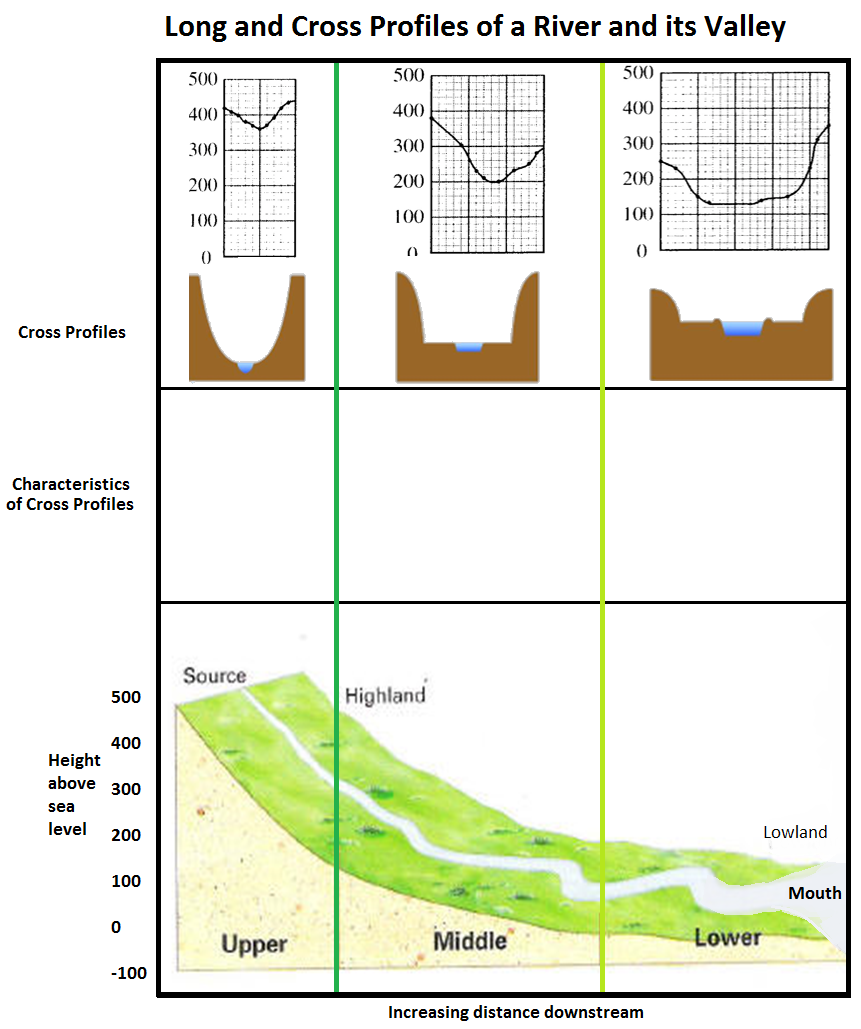 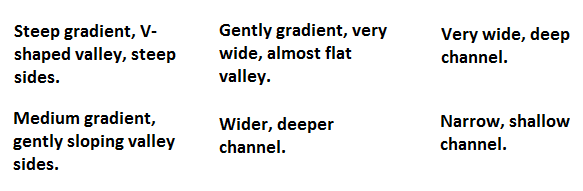 